НОУ дополнительного профессионального образования«Экспертно-методический центр»ПОЛОЖЕНИЕо проведении Международного конкурса творческих работ«Жила - была Елка»1. Общие положения1.1. Настоящее Положение о Международном конкурсе творческих работ «Жила-была Елка» (далее – Положение) устанавливает цели и задачи, определяет порядок организации и проведения, организационно-методическое обеспечение и условия участия в Международном конкурсе творческих работ. Цели Конкурса: развитие фантазии, воображения, творческой активности; реализация совместных проектов, развитие личности на основе общечеловеческих норм гуманистической морали, развитие интеллектуальной способности подмечать в явлениях их комические стороны, умения обнаруживать противоречия в окружающем мире.Организатор Конкурса – Негосударственное образовательное учреждение дополнительного профессио-нального образования «Экспертно-методический центр» (далее – Экспертно-методический центр), официально зарегистрированное в России некоммерческое образовательное учреждение (регистрация в Министерстве юстиции Российской Федерации). Деятельность осуществляется в соответствии с лицензией, выданной Министерством образования и молодежной политики Чувашской Республики №1209, серия 21Л01 №0000094.Вся информация о Конкурсе размещается в сети Интернет на официальном emc21.ru в разделе «КОНКУРСЫ».2. Организационная структура конкурса2.1. Для организации и проведения Конкурса создается Оргкомитет, в состав которого входят сотрудники Экспертно-методического центра, представители науки и образования. 2.2. Оргкомитет Конкурса:– разрабатывает Положение о Конкурсе;– формирует состав Экспертного совета Конкурса;– утверждает список победителей и призеров Конкурса и организует их награждение;– публикует итоги Конкурса на официальном сайте emc21.ru в разделе «Конкурсы»;– осуществляет иные функции и полномочия в соответствии с Положением Конкурса.2.3. С целью проведения оценки работ создается экспертный совет, который формируется из представителей научно-педагогической общественности и методических служб.2.4. Экспертный совет Конкурса:– разрабатывает критерии и методику оценки выполненных работ участников Конкурса;– определяет победителей и призеров;– осуществляет иные функции и полномочия в соответствии с Положением о Конкурсе.3. Участники Конкурса3.1. К участию в Конкурсе приглашаются учащиеся и студенты образовательных учреждений любого типа (учащиеся школ, лицеев, гимназий, воспитанники дошкольных образовательных учреждений, центров дополнительного образования, учащиеся и студенты учреждений среднего профессионального образования, высшего образования), а также взрослые.3.2. Участники должны соблюдать сроки участия в конкурсе. Организаторы не несут ответственность за технические, организационные и другие причины, помешавшие выполнить задания конкурса в сроки, указанные в настоящем Положении.3.3. Возрастные категории участников:1) дошкольная группа (4-7 лет);2) учащиеся 1-4 классов;3) учащиеся 5-8 классов;4) учащиеся 9-11 классов;5) студенты среднего профессионального образования;6) студенты учреждений высшего образования;7) работники ДОУ, преподаватели;8) воспитанники учреждений дополнительного образования детей и молодёжи;9) работники учреждений дополнительного образования детей и молодёжи4. Порядок проведения Конкурса и участия в нем4.1. Для участия в Конкурсе принимаются работы по номинациям:– рисунки;– поделки;– фотографии;– эссе/рассказы/стихотворения;– эл. открытки;– мультимедиа/презентация4.2. На конкурс принимаются творческие работы, разнообразные по своей тематике и технике выполнения, по следующим темам: Берегите елку!Городская елочкаДети и елкаЕлка – королева балаЕлка и домашние животные Елка огнями цвететЕлка-маячокЕлку папа в дом принесЕлочка, елка – лесной ароматЕлочка-красавицаЛесная красавицаМоя креативная елкаНаряжаем елкуНеобычная елочкаНовогодняя елка своими рукамиРождественская елкаСелфи с елочкойСнежная елкаСтихотворение у елочки Такие разные елочкиУ Елочки в гостяхУкрашение для елочкиХоровод елочек Дед Мороз и ЕлкаСВОЯ ТЕМАКонкурс рисунков Участники представляют сканкопию (фотографию) рисунка, выполненного при помощи различных материалов (гуашь, акварель, пастель, гелиевые ручки, карандаши, уголь, масло и т.д.). Работы оцениваются по следующим критериям:1) самостоятельность работы – 5 баллов;2) соответствие работы теме и номинации – 4 балла;3) оригинальность работы – 4 балла;4) соблюдение технических требований к работе – 2 балла;5) техника выполнения работы – 2 балла;Конкурс поделок Участники представляют фотографию поделки, выполненной при помощи различных материалов Работы оцениваются по следующим критериям:1) самостоятельность работы – 5 баллов;2) соответствие работы теме и номинации – 4 балла;3) оригинальность работы – 4 балла;4) соблюдение технических требований к работе – 2 балла;5) техника выполнения работы – 2 балла;Конкурс фотографий На конкурс фотографий принимаются цветные и черно-белые фотографии в формате .jpg, размером не более 500 Кб. На конкурс не принимаются:а) фотографии плохого качества, смазанные, нечеткие;б) фотографии, не соответствующие тематике конкурса;в) фотографии, обработанные в графическом редакторе (фотомонтаж, фотоколлаж, рамочки, фон, фильтры и т.д.);г) фотографии, на которые нанесен адрес или логотип другого сайта. Работы оцениваются по следующим критериям:1) самостоятельность работы – 5 баллов;2) соответствие работы теме и номинации – 4 балла;3) оригинальность идеи – 4 балла;4) соблюдение технических требований к работе – 2 балла;Конкурс электронных открыток Участники представляют электронную открытку, выполненную с помощью редактора: Paint, Painter, PhotoShop, CorelDraw, Power Point, Word и др., размером не более 300 Кб, в форматах: статичная открытка (.jpg, jpeg, .tiff, pdf, ppt, gif), динамичная открытка (.gif), Flash (.swf), в зависимости от сложности сценария.Работы оцениваются по следующим критериям:1) самостоятельность работы – 2 балла;2) соответствие работы теме и номинации – 1 балл;3) оригинальность работы – 2 балла;4) соблюдение технических требований к работе – 1 балл;5) техника выполнения работы – 2 балла;6) сложность выполнения работы – 1 балл;Конкурс мультимедиа/презентация Участники представляют на конкурс:мультимедиа: видеофильм, фотофильм, Flash-ролик, мультфильм, а также видеозапись, созданные в рамках темы конкурса, продолжительностью не более 5-10 минут со звуком, в программе Windows Media, Applion FLV Player 2.0 размером не более 500 Мб в форматах: .avi, .mp4, .swf.  презентацию: шаблоны (слайды) презентаций на конкурс представляются не менее 2-ух шаблонов (слайдов).Работы оцениваются по критериям:1) самостоятельность работы – 5 баллов;2) соответствие работы теме и номинации – 4 балла;3) оригинальность работы – 4 балла;4) соблюдение технических требований к работе – 2 балла;5) сложность выполнения работы (синхронизация музыки и изображения) – 2 балла;6) техника выполнения работы (качество изображения, видеопереходы) – 2 балла;Конкурс эссе/рассказов/стихотворенийУчастники конкурса представляют электронную версию небольшого рассказа/стихотворения (не более 3-х страниц). Работы представляются в виде файлов, созданных в текстовом редакторе WORD. Участникам необходимо дать название своей творческой работе!!!Требования к текстовым файлам:– формат страницы А4;– ориентация листа – книжная;– поля по 2 см;– шрифт Times New Roman;– размер шрифта – 14;– междустрочный интервал – одинарный;– выравнивание – по ширине листа. Работы оцениваются по критериям:1) самостоятельность работы – 5 баллов;2) соответствие работы теме и номинации – 4 балла;3) внутреннее смысловое единство работы – 2 балла;4) грамотное речевое оформление, отсутствие орфографических и пунктуационных ошибок – 3 балла;5) соблюдение технических требований к работе – 2 балла.4.3. С целью возмещения организационных расходов:С УЧАСТНИКОВ КОНКУРСА ВЗИМАЕТСЯ ОРГАНИЗАЦИОННЫЙ ВЗНОС:• в размере 200 рублей с каждого отдельного участника за одну творческую работу (Электронный диплом  участника (формат А4) + благодарственное письмо руководителю (формат А4) отправляются по электронной почте)
или• в размере 250 рублей с каждого отдельного участника за одну творческую работу (Диплом участника (формат А5)  + благодарственное письмо руководителю (формат А5)  отправляются заказным письмом на адрес, указанный в заявке, почтой России)4.3. Для участия в Конкурсе участнику необходимо представить в Оргкомитет до 27 января 2017 года по электронной почте cognitus21@mail.ru:1) заявку в формате Microsoft Excel (*.xls);2) сканкопию оплаченной квитанции. Участнику необходимо правильно заполнить квитанцию и оплатить участие через банк. В квитанции, в графе «Наименование платежа», обязательно укажите название Конкурса, вид работы (рисунок, фотография, эл. открытка, мультимедиа/презентация, эссе/рассказ/стихотворение), и Ф.И.О. участника. Например: за участие в конкурсе «Наименование конкурса», рисунок, Иванов П.П.Примечание: Произвести оплату можно по системе «Сбербанк Онлайн» или воспользоваться услугой «онлайн оплата» на нашем сайте http://emc21.ru/oplata/Иначе (без указания Ф.И.О. участника, названия Конкурса) ваш платеж может быть не получен организаторами Конкурса. По одной квитанции можно оплатить участие нескольких участников. При этом обязательно укажите Ф.И.О. участника(ов) конкурса и название конкурса, вид(ы) их работ(ы), (рисунок, фотография, эл. открытка, мультимедиа/презентация, эссе/рассказ/стихотворение); ЗАЯВКУ И КВИТАНЦИЮ ДЛЯ ОПЛАТЫ можно скачать на нашем сайте emc21.ru в разделе «Конкурсы»  («Жила-была Елка») 3) авторскую творческую работу. Работы не должны противоречить этическим нормам и законодательству Российской Федерации.ВНИМАНИЕ!При наличии одинаковых фрагментов работ или скаченных из сети участники теряют оценочные баллы и возможность стать победителями или призерами Конкурса, организационный взнос и иные выплаты за них не возвращаются.4.4. Материалы принимаются в электронном виде по электронной почте cognitus21@mail.ru. В теме письма необходимо указать следующие данные: – фамилию, имя участника;– название Конкурса, вид работы (рисунок, фотография, эл. открытка, мультимедиа/презентация, эссе/рассказ/ стихотворение).Тема письма: Иванов П., наименование конкурса, рисунок.4.5. Заявка, сканкопия оплаченной квитанции, творческая работа должны быть вложены в одну папку под названием «Конкурс». Отправляется папка в заархивированном виде. Оформляются вложения следующим образом (пример):1) Заявка_Иванов П.2) Оплата3) Иванов П. Наименование конкурса. Рисунок4.6. Если оплату за участие в Конкурсе производит юридическое лицо (образовательное учреждение, управление образования и др.), то на электронный адрес Оргкомитета cognitus21@mail.ru необходимо отправить реквизиты учреждения для оформления платежных документов (договора, счета и других необходимых документов). Файл с реквизитами учреждения должен быть создан в формате Microsoft Word (*.doc). При этом обязательно укажите Ф.И.О. участника(ов) Конкурса и название конкурса, вид работы (рисунок, фотография, эл.открытка, мультимедиа, эссе/рассказ/стихотворение).4.7. В случае неполного или неправильного заполнения заявки, неполного комплекта необходимых документов, а также несоответствия представленных документов, предъявляемым к ним требованиям заявка считается не поданной.Внимание! Перед отправкой материалов в Оргкомитет ещё раз проверьте, пожалуйста, правильность заполнения заявки. Обратите внимание на правильность написания фамилии, имени, отчества, адреса и индекса. В случае возврата – дополнительная отправка – за ваш счёт!5. Порядок подведения итогов конкурса5.1. Каждый участник Конкурса получает наградной документ (диплом победителя (I, II, III места), диплом лауреата, сертификат участника Международного конкурса творческих работ). 5.2. Количество победителей и призеров в каждой возрастной категории определяет Экспертный совет согласно набранным баллам.5.3. Все педагоги получают Благодарственные письма за подготовку участника к Конкурсу (на одного участника – один руководитель, соответственно одно Благодарственное письмо. Если педагог не только подготовил победителя или лауреата конкурса, но и является соавтором конкурсной работы, вместо Благодарственного письма ему может быть вручён Диплом или победителя, или лауреата. При этом педагог должен указать в заявке нужную форму наградного документа (или Благодарственное письмо, или Диплом).Если в заявке Вы укажете на одного участника 2-х руководителей, то стоимость второго Благодарственного письма составит 65 рублей.5.4. Автор творческой работы, набравший наибольшее количество баллов среди всех возрастных категорий участников, будет награжден именной медалью как абсолютный победитель, при этом в дипломе делается отметка, подтверждающая факт вручения медали.5.5. Итоговые материалы конкурса (Дипломы победителей, Благодарственные письма, Сертификаты участников) высылаются заказным письмом по почтовому адресу, указанному в заявке участника, или на электронный адрес.5.6. Вы можете дополнительно заказать дипломы (формат А4) на Ваше образовательное учреждение, детский сад и т.д. Стоимость Диплома (с пересылкой) – 250 рублей, электронный Диплом – 130 рублей. См. Приложение 1.5.7. Каждый участник может получить дополнительно (по желанию) именную медаль за участие в конкурсе (стоимость 1150 рублей). Медаль выполнена из сплавов металла, покрытие под античное золото или серебро, толщина медали 3 мм, диаметр 70 мм. Медаль упакована в коробочку – подставку. Поздравительный текст печатается на гладком металлическом (под золото или серебро) вкладыше диаметром 50 мм. 5.8. Победители и лауреаты конкурса могут дополнительно заказать кубок Победителя (стоимость кубка с именной накладкой – 23-24 см – 1950 руб.).5.9. При заказе медали или кубка в Дипломах или Сертификатах будет сделана ссылка на факт вручения данных наградных атрибутов.При условии заказа ДОПОЛНИТЕЛЬНЫХ НАГРАДНЫХ МАТЕРИАЛОВ необходимо заполнить вторую заявку по предложенной в ПРИЛОЖЕНИИ 1 форме. 6. Контактные данные ОргкомитетаАдрес: 428018, г. Чебоксары, ул. Афанасьева, д. 8, офис 311,НОУ ДПО «Экспертно-методический центр»Тел./факс: 8 (8352) 58-31-27E-mail: cognitus21@mail.ru Сайт: emc21.ru Контактные лица – Анна Алексеевна, Людмила АнатольевнаУважаемые педагоги, родители, студенты, учащиеся и дошкольники!Участвуйте в Международном конкурсе творческих работ«Жила-была Елка»Это отличная возможность для творческой реализации и пополнения портфолио!Приложение 1Заказ дополнительных наградных материалов 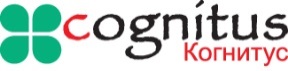 Международные 
и Всероссийские конкурсыСайт:     еmc21.ruE-mail:  cognitus21@mail.ru Конкурс проводится с 26 декабря 2016 г. по 27 января 2017 г. Итоги Конкурса подводятся в течение 3 рабочих дней после представления в оргкомитет конкурсной работы, по рейтинговой системе, а именно: эксперты оценивают работы по критериям, каждый из которых равен определённому количеству баллов, а затем суммируют эти баллы. Документы (диплом с указанием результатов конкурса, сертификат участника) отправляются в течение 
7 рабочих дней после представления в оргкомитет конкурсной работы.Итоговая информация о победителях и призерах конкурса с указанием фамилии, имени, отчества будет размещена на сайте emc21.ru  13 февраля 2017 года.1.Сведения о конкурсанте (ах)2.Ф.И.О. конкурсанта (ов) (полностью)3.Населённый пункт 4.Почтовый адрес (с индексом), по которому будет выслан наградной документ (просьба указывать домашний адрес;если приводится адрес образовательного учреждения, укажите, пожалуйста, номер  кабинета)5.Место работы, должность, звание (если есть)6.Место учебы (если Вы студент или аспирант)7.Контактный телефон (по которому можно дозвониться)8.e-mail (действующий)9.Диплом за достижения в Международном конкурсеСтоимость – 250 руб. (формат А-4, включая почтовые расходы за пересылку), электронный документ – 130 руб.Да / Нет (убираете лишнее)(указать вид – электронный или бумажный)10.Имеется ли необходимость в получении Диплома «За активное участие во Всероссийском проекте по популяризации нового подхода к деятельности работников образовательных учреждений в свете Федеральных государственных образовательных стандартов (ФГОС) и их реализации в образовательных учреждениях России». Стоимость – 250 руб. (формат А-4, включая почтовые расходы за пересылку), электронный документ – 130 руб.Да / Нет (убираете лишнее)(указать вид – электронный или бумажный)11.Имеется ли необходимость в предоставлении благодарственного письма в адрес образовательного учреждения. Стоимость – 250 руб. (формат А-4, включая почтовые расходы за пересылку), электронный документ – 130 руб.Да / Нет (убираете лишнее)(указать вид – электронный или бумажный)Указать ФИО и должность руководителя образовательного учреждения12.Имеется ли необходимость в получении Диплома во Всероссийском проекте по привлечению внимания общества к вопросам развития культуры, сохранения культурно-исторического наследия в субъектах Российской Федерации и странах-участницах Содружества Независимых Государств Всероссийском проекте «Популяризация интеллектуального творчества в России». Стоимость – 250 руб. (формат А-4, включая почтовые расходы за пересылку), электронный документ – 130 руб.Да / Нет (убираете лишнее)(указать вид – электронный или бумажный)13.Заказ медали. Стоимость 1150 руб.Да / Нет (убираете лишнее)14.Заказ кубка Победителя. Стоимость кубка с именнойнакладкой – 23-24 см –1950 руб.Да / Нет (убираете лишнее)